MED TERM Chapter 2: The Skeletal System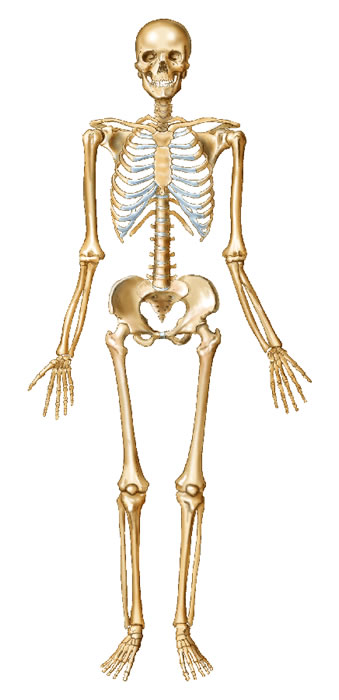 MED TERM Chapter 2: The Skeletal System